Р Е Ш Е Н И Е                                           ПРОЕКТот _________ 2021 г.                        аал Чарков                                               № _____Об утверждении Перечня видов контроля, не осуществляемых на территории муниципального образования Чарковский сельсовет В связи с отсутствием объектов контроля на территории муниципального образования Чарковский сельсовет, муниципальный контроль в соответствии с частью 9 статьи 1 федерального закона от 31.07.2020 года №248-ФЗ «О госконтроле (надзоре) и муниципальном контроле РФ» не осуществляется, руководствуясь Уставом муниципального образования Чарковский сельсовет Совет депутатов Чарковского сельсовета      РЕШИЛ:1. Утвердить перечень видов контроля, не осуществляемых на территории муниципального образования Чарковский сельсовет (Приложение 1).2. Настоящее решение вступает в силу со дня его официального опубликования, но не ранее 1 января 2022 года.Глава Чарковского сельсовета                                                      Г.И. ДорохинаПриложение 1УТВЕРЖДЕНОРешением Совета депутатов Чарковского сельсовета Усть-Абаканского района Республики Хакасияот __________ 2021 № ___Перечень видов контроля, не осуществляемых на территории муниципального образования Чарковский сельсовет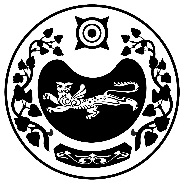 СОВЕТ ДЕПУТАТОВ ЧАРКОВСКОГО СЕЛЬСОВЕТА УСТЬ-АБАКАНСКОГО РАЙОНА РЕСПУБЛИКИ ХАКАСИЯ№Вид муниципального контроляФедеральный закон о виде контроля1Муниципальный контроль за исполнением единой теплоснабжающей организацией обязательств по строительству, реконструкции и (или) модернизации объектов теплоснабженияФедеральный закон от 27.07.2020 №190-ФЗ «О теплоснабжении»2Муниципальный контроль в области охраны и использования особо охраняемых природных территории местного значенияФедеральный закон от 14.03.1995 «33-ФЗ «Об особо охраняемых природных территориях»3Муниципальный лесной контрольЛесной кодекс РФ4Муниципальный земельный контрольЗемельный кодекс РФ